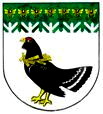 от 16 декабря 2022 года № 794Об утверждении схемы теплоснабжения поселений Мари-Турекского муниципального района Республики Марий ЭлВ соответствии с Федеральными законами от 6 октября 2003 года № 131-ФЗ «Об общих принципах организации местного самоуправления в Российской Федерации», от 27.07.2010 года № 190 -ФЗ «О теплоснабжении», постановлением Правительства Российской Федерации от 22.02.2012 года № 154 «О требованиях к схемам теплоснабжения, порядку их разработки и утверждения», администрация Мари-Турекского муниципального районап о с т а н о в л я е т:1. Утвердить прилагаемые схемы теплоснабжения поселений Мари-Турекского муниципального района Республики Марий Эл:- схему теплоснабжения Мари-Биляморского сельского поселения;- схему теплоснабжения Карлыганского сельского поселения;- схему теплоснабжения Косолаповского сельского поселения;- схему теплоснабжения Хлебниковского сельского поселения;- схему теплоснабжения Марийского сельского поселения.2. Настоящее постановление разместить на официальном сайте Мари-Турекского муниципального района Республики Марий Эл в информационно-телекоммуникационной сети «Интернет».3. Контроль за исполнением настоящего постановления возложить на первого заместителя главы администрации Мари-Турекского муниципального района Зыкова А.С.МАРИЙ ЭЛ РЕСПУБЛИКЫНМАРИЙ ТУРЕК МУНИЦИПАЛЬНЫЙ РАЙОНЫНАДМИНИСТРАЦИЙЖЕАДМИНИСТРАЦИЯМАРИ-ТУРЕКСКОГО МУНИЦИПАЛЬНОГО РАЙОНАРЕСПУБЛИКИ МАРИЙ ЭЛАДМИНИСТРАЦИЯМАРИ-ТУРЕКСКОГО МУНИЦИПАЛЬНОГО РАЙОНАРЕСПУБЛИКИ МАРИЙ ЭЛПУНЧАЛПОСТАНОВЛЕНИЕПОСТАНОВЛЕНИЕ  Глава администрации      Мари-Турекского муниципального районаС.Ю. Решетов                                    